Пресс-релизЕжемесячные денежные выплаты (ЕДВ) инвалидам и детям-инвалидам назначаются беззаявительноС 28 июля 2020 года по приказу Министерства труда и социальной защиты Российской Федерации от 11 июня 2020 года № 327н, ежемесячная денежная выплата назначается инвалидам и детям-инвалидам в проактивном, т.е. в беззаявительном режиме. Заявление на оформление ЕДВ подавать в территориальные органы Пенсионного фонда России не нужно. ПФР делает все самостоятельно. В Отделении Пенсионного фонда Российской Федерации по Орловской области напоминают: выплата оформляется на основании данных Федерального реестра инвалидов (ФРИ). ЕДВ устанавливается со дня признания человека инвалидом или ребенком-инвалидом и назначается в течение 10 рабочих дней с момента поступления выписки из ФРИ сведений об инвалидности. Уведомление о назначении ЕДВ поступает в личный кабинет гражданина на портале Госуслуг, на адрес электронной почты (при ее наличии), либо в смс-сообщении. Для нового назначения потребуется заявление о предпочитаемом способе доставке пенсии, которое можно подать через личный кабинет на портале Госуслуг или сайте ПФР.На сегодня в беззаявительном порядке ЕДВ назначена почти 600 гражданам. Государственное учреждение –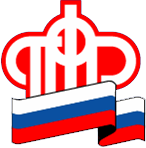 Отделение Пенсионного фонда РФ по Орловской области       302026, г. Орел, ул. Комсомольская, 108, телефон: (486-2) 72-92-41, факс 72-92-07